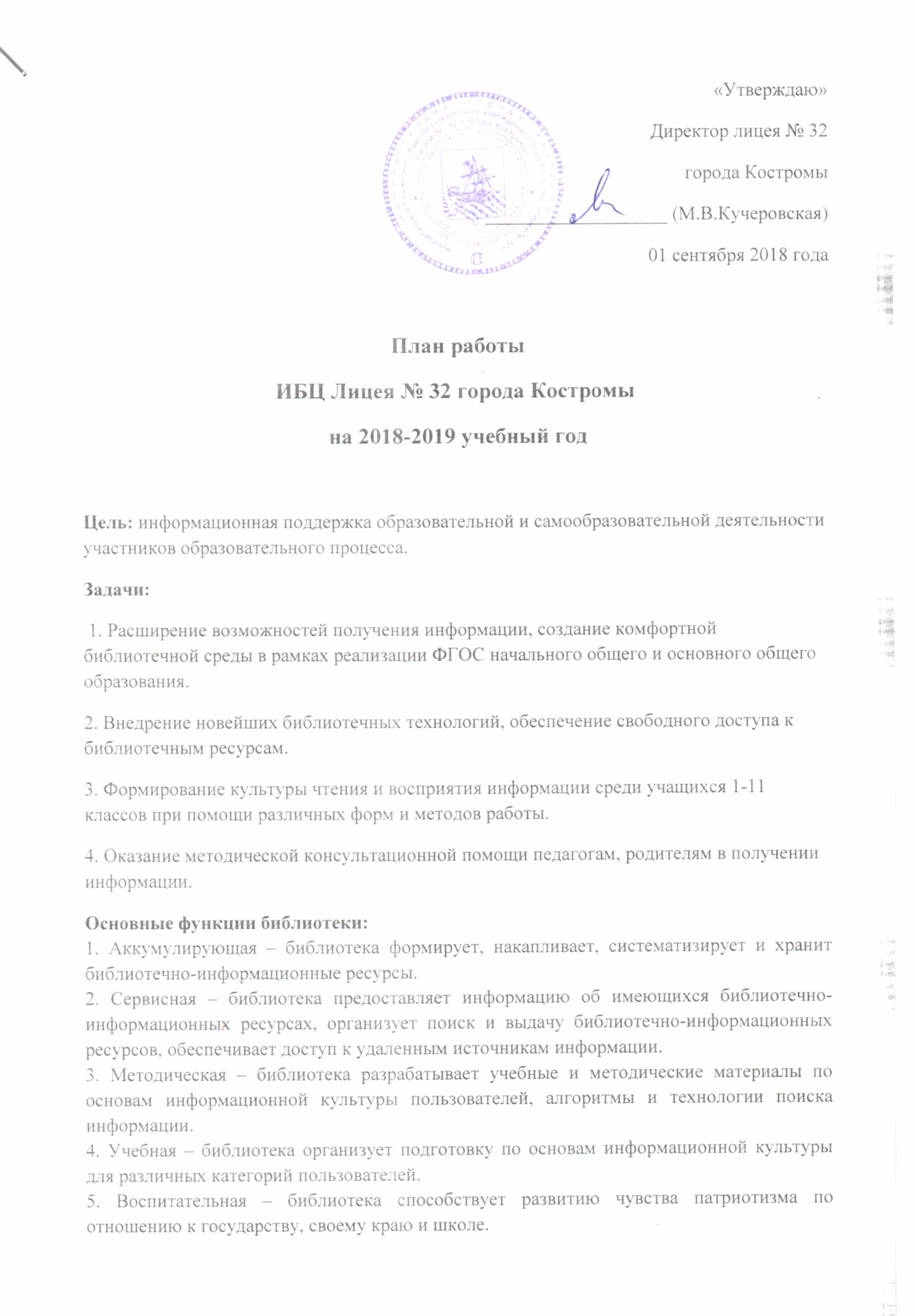 6. Социальная – библиотека содействует развитию способности пользователей к самообразованию и адаптации в современном информационном обществе. 7. Просветительская - библиотека приобщает учащихся к сокровищам мировой и отечественной культуры. Формирование фонда библиотеки№ п/пСодержание работыСрок исполненияIРабота с фондом учебной литературы1Учет, обработка полученных учебников. Подготовка учебников к выдаче. Оформление картотеки учебниковАвгуст2Выдача учебников по утвержденному графику. Диагностика обеспеченности учебной литературой.Ведение электронного каталога выдачи учебников. Получение и выдача необходимых учебников из других школАвгуст-сентябрь3Редактирование информации на школьном сайте  и стенде для родителей об обеспеченности учебной литературойОктябрь4Инвентаризация фонда. Отбор устаревших и неиспользованных учебников. Анализ УМК лицеяНоябрь - декабрь5Замена первых частей учебника на вторые у учащихся 1-9 классов. Анализ комплектования учащихся на 2019-20 уч.год и  количества имеющихся учебниковЯнварь6Формирование заказа учебников по субвенциям на 2019-20 учебный год, оформление заявкиФевраль-апрель7Подготовка к списанию и списание ветхих учебников и учебников, не входящих в ФП или не соответствующих ФГОСАпрель8Получение учебников от учащихся. Контроль при возврате качества возвращаемых учебников. Мелкий ремонт, привлечение учащихся к ремонту и санитарной обработке книг и учебников. Расстановка фондаМай-июнь9Оформление актов на учебную литературу и их своевременная передача в бухгалтериюВ течение годаРабота с фондом художественной литературы1Своевременный прием, систематизация, техническая обработка и регистрация новых поступлений (если они имеются) В течение года2Формирование фонда библиотеки традиционными и нетрадиционными носителями информацииПо мере комплектования3Создание и ведение электронного каталога поступающей литературыВ течение года4Выдача документов пользователям ИБЦВ течение года5Работа с фондом:оформление фонда, эстетика оформления; соблюдение  правильной  расстановки фонда на стеллажах; проверка правильности расстановки фонда 1 раз в четверть; обеспечение свободного доступа пользователей ИБЦ к информацииВ течение года6Работа по сохранности фонда:обеспечение мер по возмещению ущерба, причиненного носителям информации в установленном  порядке; организация работ по мелкому ремонту книг и учебной литературы;обеспечение требуемого режима систематизированного хранения и физической сохранности библиотечного фонда; систематический  контроль   за  своевременным возвратом в ИБЦ выданных изданийВ течение года7Списание ветхой художественной литературы и учебной литературы по моральному износу1 раз в годИнформационно-библиографическая и справочная работа библиотекиИнформационно-библиографическая и справочная работа библиотеки1Организация обучения пользователей поиску и обработке информации из различных носителей. Доступ к ресурсам через сеть ИнтернетВ течение года2Выполнение тематических, фактических и информационных справок. Консультации у каталога и картотек. Формирование навыков независимого библиотечного пользователя как одного из условий саморазвития достоинства личности                                                         В течение года3Ведение электронной картотеки выдачи справокВ течение года4Создание и ведение электронного каталогаВ течение года5Проведение уроков информационной грамотностиПо плану в течение года6Составлять рекомендательные списки литературыПо заявкам и к юбилеям писателей7Пополнение новыми материалами базы архива информационных справокВ течение года8Работа в программе MARC-SQL по формированию электронной базы данных ИБЦВ течение годаРабота с читателямиИндивидуальная работа1Обслуживание читателей на абонементе и в читальном зале: учащихся, педагогов, технического персонала, родителей, жителей микрорайонаВ течение года2Рекомендательные беседы при выдаче книгВ течение года3Беседы о прочитанномВ течение года4Рекомендательные и рекламные беседы о новых книгах, энциклопедиях, журналах, поступивших в библиотекуПо мере поступления5Изучение и анализ читательских формуляров2 раза в годРабота с родителями1Ознакомление со списком учебников на 2019-20 учебный годМарт2Выступление на родительских собранияхПо плану школыРабота с педагогическим коллективом1Информирование учителей о новой учебной и методической литературе, педагогических журналах и газетах, а также о ресурсах сети ИнтернетНа педсоветах – 4 раза в год2Обсуждение на заседаниях кафедр лицея изменения ФП учебников и других документов. Анализ УМК и определение линий учебников на 2019-20 учебный годФевраль-март3Информирование классных руководителей о чтении и посещении ИБЦ учащимисяЯнварь, май4Работа с задолжниками ИБЦ совместно с классными руководителямиВ течение года5Подбор литературы и периодических изданий по заданной тематике. Подбор материалов к предметным неделям В течение годаСодержание и организация работы с читателями (индивидуальная, массовая, уроки информационной грамотности)Содержание и организация работы с читателями (индивидуальная, массовая, уроки информационной грамотности)1Проводить беседы с вновь записавшимися читателями о культуре чтения книг. Объяснить об ответственности за причинённый ущерб книге или учебнику.В течение года2Рекомендовать художественную литературу и периодические издания согласно возрастным категориям каждого читателя.В течение года3Ознакомление школьников с мультимедиаресурсами, имеющимися в фондах школьной библиотеки, а также с возможностью пользоваться ресурсами электронной базы ЛитресВ течение года4Обслуживание учащихся согласно расписанию работы библиотекиВ течение годаКнижные выставкиКнижные выставки«Здравствуй, школа, здравствуй, класс!»24.08.2018«Правила безопасности» (к классному часу)10.09.2018 (5-9 классы)«Готовимся к экзаменам» (по предметным неделям)В течение года«Учителю посвящается…»28.09.2018«Читаем Заходера» (к 100-летию со д.р.) иллюстративная выставка. Рассказ у выставки4.09.2018 (1-4 классы)«Бессмертные книги Л.Толстого»5.09.2018 (9-11 классы)«Мы – за здоровый образ жизни!» (к классному часу)3.10.2018 (2-9 классы)«Мы – дети страшных лет России» иллюстративная выставка-стенд ко Дню памяти жертв политических репрессий24.10.2018 (8-11 классы)Кн.в. «Русский европеец Иван Тургенев» (к 200-летию со д.р.)22.10.2018 (8-11 классы)«Слово о маме» 22.11.2018 (1-6 классы)«Наши славные символы»Ноябрь«Признание. Забвение. Судьба» (К 100-летию А.И.Солженицына)Декабрь«Встречаем Новый год»Декабрь«Присягаю труду». Книги по профориентацииДекабрь (9-11 классы)«Золотая полка» (Прочти и поставь понравившуюся книгу на полку, поделись впечатлениями с друзьями)Постоянно (7-9 классы)«Обо всем на свете»Постоянно (2-6 классы)«По дорогам сказки» (1-5 классы)Постоянно«Защитники земли русской»06.02.2019 (1-11 классы)«Милые красавицы России» (8 Марта)Март«Чтение для сердца и разума» (Книги о нравственности и духовности)Март 5-11 классы«Покорение космоса»20.03.2019 (1-5 классы)«День Победы!». Иллюстративная выставка17.04.2019 (1-11 классы)«Что читать летом» (1-10 классы)Май«Юному мыслителю»Апрель (8-11 классы)«Любимая Кострома»Постоянно (2-11 классы)«Новые журналы»Постоянно (1-11 классы)Уроки информационной грамотностиУроки информационной грамотности«Библиотека – дом, где хранится информация». Знакомство со школьной библиотекойОктябрь (1 классы)«Структура книги»Октябрь (2, 6 классы)«Знакомство со справочной и научно-познавательной литературой»Ноябрь (3, 7 классы)«Информация, ее хранение, систематизация и способы передачи»Декабрь (8 классы)«Работа с информационными ресурсами: поиск и извлечение информации»Январь (9 классы)«Методы работы с информацией»Февраль (10 классы)«Справочно-библиографический аппарат библиотеки»Март-апрель (3, 6 классы)«Информационное исследование в библиотеке»Апрель (10 классы)«Словари русского языка»Апрель-май (3-4 классы)Краеведение. «Любимая Кострома»Цикл мероприятий для учащихся начальной школы: 1. Славен город Кострома2. Сказки о Костроме3. Они прославили наш город4. Костромские писатели - детямЯнварь-апрельСовместно с Областной детской библиотекой им.А.П.ГайдараДругие массовые мероприятияНеделя сказок («Книжкины жмурки», разгадывание филвордов, изготовление пазлов по сказкам, выставки-конкурсов рисунков)Месячник школьных библиотекРеклама книг ЛитРес (обзоры в классах, викторины по книгам, выступления на педсовете, родительских собраниях, участие в конкурсах)Сентябрь-майУчастие в конкурсе «Страна читающая». Выпуск клипов.Октябрь-майГромкие чтения С.Лагерлеф. «Чудесное путешествие Нильса…»Ноябрь (3-4 классы)«Малахитовая шкатулка П.Бажова». Презентация сказов БажоваЯнварь (5 классы)«Широкая масленица». Рассказ о народных традицияхФевраль (3-4 классы)Конкурс чтецов. «Басни дедушки Крылова»Февраль (3-5 классы)«В мире книг». Книжкина неделяМартВыпуск буклетов к юбилеям писателейВ течение годаШкольная газета «32.ru»Работа с редколлегией. Программа выпусковСентябрь (6-11 класс)Работа над тематическими выпусками газетОктябрь-май (6-11 класс)Повышение квалификацииУчастие в совещаниях, семинарах разного уровняПо мере проведенияВзаимодействие с библиотеками и другими организациямиОрганизация мероприятий с Областной детской библиотекой имени Аркадия Гайдара, Библиотекой Дома РомановыхУчастие в конкурсах различного уровняВ течение годаВ течение года